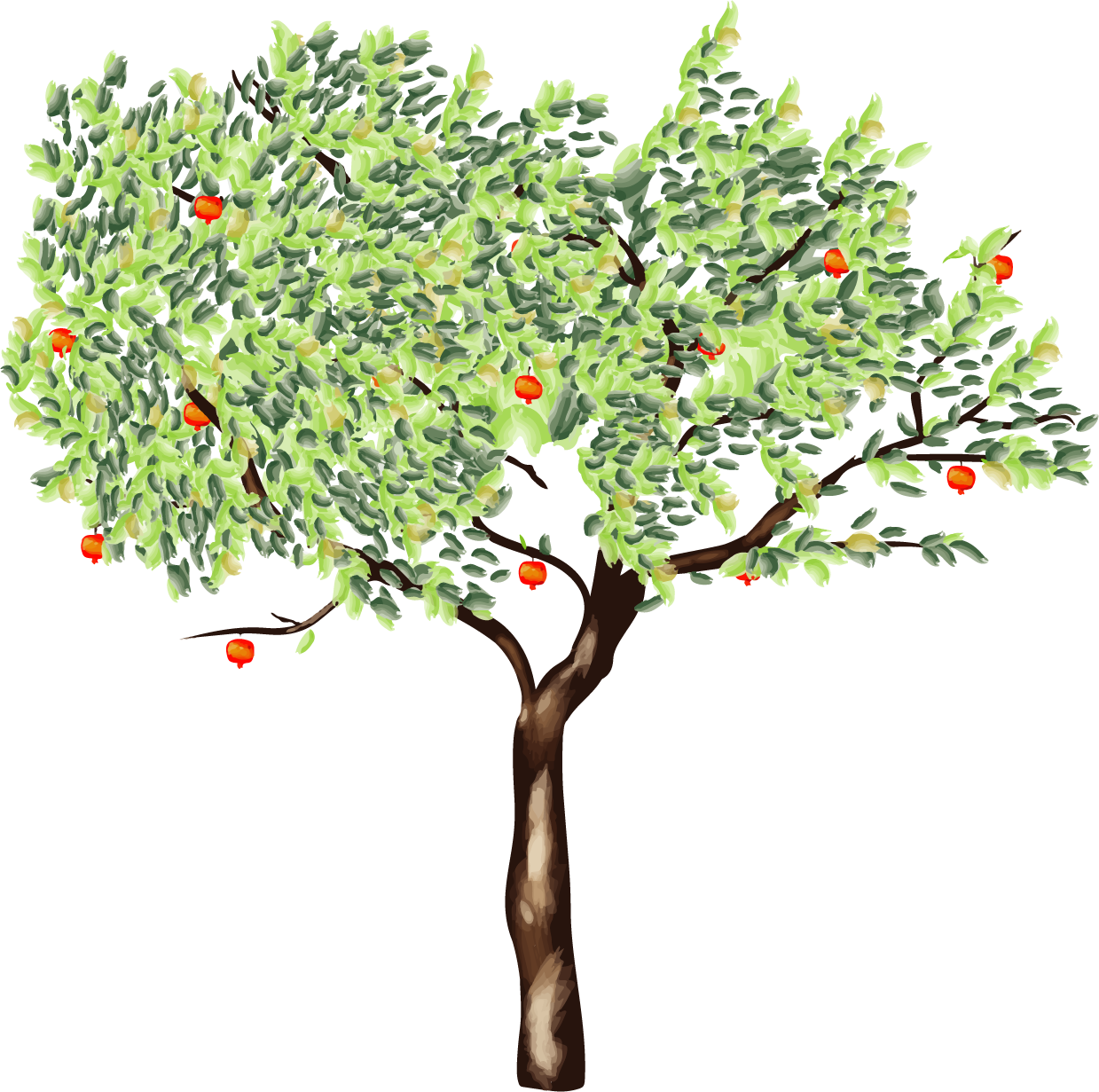 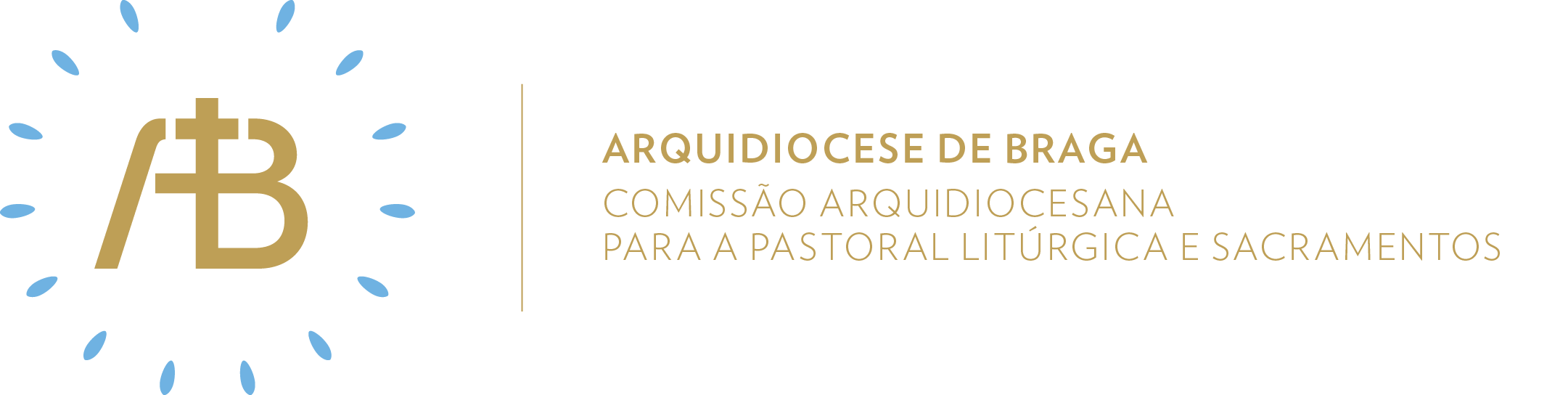 Ano C | Tempo Pascal | Domingo IIISemente da nossa esperança“É o Senhor”.Itinerário simbólicoAtitude AlargarConcretizaçãoO ambiente florido permanece na Igreja, assim como o cartaz do Ano Pastoral com as atitudes de cada Tempo Litúrgico. Particular destaque, no presbitério, continua a ter a árvore desta caminhada litúrgica, onde se colocará o dístico JUSTIÇA, que se fundamenta na bem-aventurança “felizes os que têm fome e sede de justiça, porque serão saciados”.Elementos celebrativos a destacarSer comunidade acolhedoraEpiclese de consagraçãoDepois de o presidente da celebração proclamar o vere sanctus, na Oração Eucarística, será conveniente ler a seguinte admonição:Felizes os que têm fome e sede de justiça, porque serão saciados.O reconhecimento da presença do Ressuscitado alimenta a nossa vida, porque o Espírito Santo faz acontecer maravilhas em nós, faz com que o pão se transforme em alimento de vida abundante, renova o amor simples e humano em entrega radical por Aquele que acreditamos como Senhor.Assim, é a ação do Espírito Santo que sacia a nossa vida. Por isso é que o invocamos para transformar o pão e o vinho em Corpo e Sangue de Cristo, como continuidade da celebração do mistério do Senhor Ressuscitado. Prestemos atenção à simplicidade do gesto e das palavras que fazem o Espírito derramar-se nestes dons, que estão sobre o altar e que justificarão a nossa fome e a nossa sede.No final da admonição, os membros do conselho económico colocarão o dístico JUSTIÇA na árvore da caminhada.Instituição da Eucaristia e Fração do PãoSugere-se que, para valorizar a transubstanciação do pão e do vinho em Corpo e Sangue de Cristo, entregue pela salvação de todos, se cante a narrativa da instituição da Eucaristia, bem como o Agnus Dei, aquando da fração do pão.Ser comunidade missionária1. Homilia. Jesus, vivo e ressuscitado, acompanhará sempre a sua Igreja em missão, vivificando-a com a sua presença e orientando-a com a sua Palavra. . A proposta de Jesus não pode deixar ninguém indiferente, deve questionar, transformar os corações adormecidos em corações cheios do Espírito Santo, capazes de iluminar a história humana com a luz de Deus. Jesus deve ser o centro da comunidade, à volta do qual, esta se reúne em cada Domingo.  . Cristo, hoje, como a Pedro, continua a perguntar-nos: "tu amas-Me?" Estás disposto a deixar (pai, mãe, irmãos, terra, casa, amigos) para Me seguir? Tenho a coragem de responder com sinceridade, como Pedro? "Senhor, Tu sabes tudo, bem sabes que Te amo!" Só a presença de Jesus torna a missão fecunda.2. Envio missionárioV/ Ide, porque o Pai faz justiça aos que d’Ele têm fome e sede.R/ Ámen.V/ Ide, porque Jesus Cristo se dá a conhecer pelas provas do seu amor.R/ Ámen.V/ Ide, porque é o Espírito Santo que vos dá força nas adversidades.R/ Ámen.Sugestão de cânticos[Entrada] Aclamai o Senhor - J. Santos (NRMS 48)[Apresentação dos dons] O hino da alegria - M. Faria (NRMS 21)[Comunhão] O Cordeiro que foi imolado - A. Cartageno[Final] Rainha dos céus, alegrai-vos - F. Silva (NRMS 17)Eucologia[Orações presidenciais] Orações próprias da Missa do III Domingo de Páscoa (Missal Romano, 342)[Prefácio] Prefácio Pascal III (Missal Romano, 471)[Oração Eucarística] Oração Eucarística V/B (Missal Romano, 1164ss)Oração UniversalV/ Caríssimos fiéis: voltemos para Jesus o nosso olhar e peçamos-Lhe que dê coragem aos que trabalham pela Igreja e aos que sofrem humilhações pelo seu nome, dizendo (ou: cantando), com alegria:R/ Cristo ressuscitado, ouvi-nos.Pelo Papa Francisco a quem Jesus pede que O ame, pelas ovelhas e cordeiros que ele apascenta e pelos bispos que com ele seguem a Cristo, oremos.Pelos que semeiam a Palavra e lançam as redes, pelos que obedecem a Deus antes que aos homens e pelos que sofrem por fidelidade à sua fé, oremos.Pelos homens públicos, construtores da paz, pelos que têm poder e procuram servir bem e pelos povos que anseiam por mais pão, oremos.Pelos que estão presos por amarem a justiça, pelos que sofrem por dizerem a verdade e pelos que são perseguidos por falarem de Jesus, oremos.Pelos jovens que participam nesta assembleia, pelas crianças que vão receber o Pão da vida e pelos adultos a quem Jesus pede que O sigam, oremos.Pelos que andam sem rumo e sem esperança, por aqueles que sentem consolação no amor de Deus e pelas vocações de especial consagração para o serviço do povo santo de Deus, oremos.Pelos filhos que, neste dia da Mãe, se lembram de suas mães e lhes agradecem o dom da vida, da alegria, da entrega e do serviço, oremos.V/ Senhor Jesus ressuscitado, que nas margens do mar da Galileia preparastes a refeição para os Apóstolos, partilhai connosco o vosso amor e conduzi-nos à festa da eternidade. Vós que viveis e reinais por todos os séculos dos séculos.R/ Ámen.Viver na EsperançaAo iniciar esta Semana de Oração pelas Vocações, sentiremos fome e sede de oração pelos jovens que estão à procura, em discernimento, da sua vocação. Para que se faça justiça na vida deles, somos chamados a rezar pelas vocações, bem como a ler e refletir, ao longo de toda a semana, nos números 77-79 da exortação apostólica Gaudete et Exsultate do Papa Francisco.